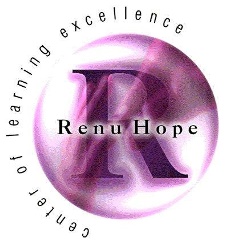 August 11, 2020Dear Parents: We hope that you and your family have continued to stay well and safe. Renu Hope Foundation has been working closely with Community Care Licensing regarding re-opening our centers.  As per our most recent Unusual Incident Report submitted to Community Care Licensing, Renu Hope Foundation will continue to remain closed until August 31, 2020, for all centers, except the following locations: 771 W. Williams Street Banning, CA 9222044071 Clinton Street Indio, CA 9220199085 Corvina Street North Shore, CA 92254 The above referenced locations re-opened on August 11, 2020, with reduced capacity in each classroom, to ensure safe physical distancing. Renu Hope Foundation plans to provide an update on the re-opening of our other centers by August 21, 2020. Please check back on our website for more information at www.renuhope.org.  We also encourage you to continue to participate in our distance learning through Learning Genie and the weekly “grab and go meal distributions.” As we work through this together, we hope that you and yours continue to remain safe and healthy.Sincerely,Saovaros Diehl-HopeChief Executive Officer